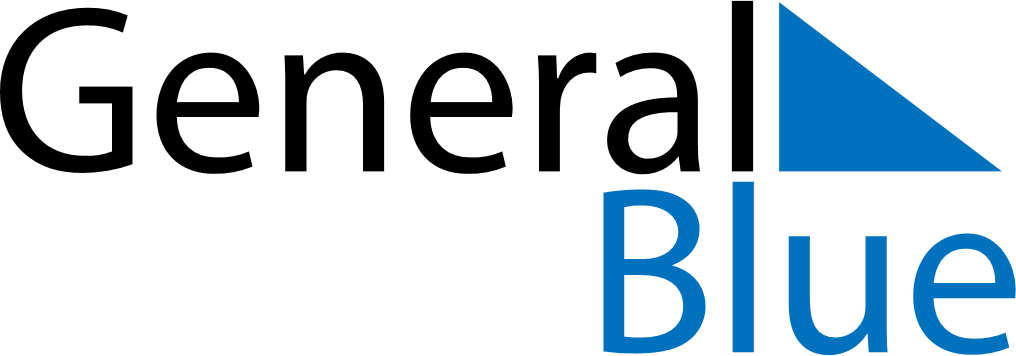 May 2024May 2024May 2024May 2024ChileChileChileSundayMondayTuesdayWednesdayThursdayFridayFridaySaturday12334Labour Day5678910101112131415161717181920212223242425Navy Day26272829303131